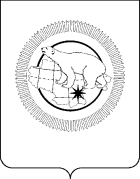 П Р И К А ЗВ целях приведения нормативного правового акта Департамента социальной политики Чукотского автономного округа в соответствие с законодательством Российской Федерации,ПРИКАЗЫВАЮ:1. Внести в Приказ Департамента социальной политики Чукотского автономного округа от 29 июля 2016 года № 1495 «Об утверждении Административного регламента Департамента социальной политики Чукотского автономного округа по предоставлению государственной услуги «Предоставление неработающим гражданам пожилого возраста и инвалидам, проживающим в Чукотском автономном округе, дополнительной меры социальной поддержки, связанной с расходами на переезд к новому месту жительства в пределах Чукотского автономного округа» следующие изменения:1) в пункте 2 слова «Горностаева Т.А.» заменить словами «Брянцева Л.Н.»;2) приложение изложить в редакции согласно приложению к настоящему приказу.2. Контроль за исполнением настоящего приказа оставляю за собой. Начальник Департамента									       Т.А. Горностаева Приложение к приказу 
Департамента социальной политики Чукотского автономного округаот «___» _________2021 года № ____«Приложение к приказу 
Департамента социальной политики Чукотского автономного округаот 29 июля 2016 года № 1495АДМИНИСТРАТИВНЫЙ РЕГЛАМЕНТ
Департамента социальной политики Чукотского автономного округа по предоставлению государственной услуги «Предоставление неработающим гражданам пожилого возраста и инвалидам, проживающим в Чукотском автономном округе, дополнительной меры социальной поддержки, связанной с расходами на переезд к новому месту жительства в пределах Чукотского автономного округа»1. Общие положения1.1. Предмет регулирования административного регламентаПредметом регулирования административного регламента Департамента социальной политики Чукотского автономного округа (далее – Департамент) по предоставлению государственной услуги «Предоставление неработающим гражданам пожилого возраста и инвалидам, проживающим в Чукотском автономном округе, дополнительной меры социальной поддержки, связанной с расходами на переезд к новому месту жительства в пределах Чукотского автономного округа» (далее - Административный регламент) разработан в целях повышения качества исполнения и доступности предоставления государственной услуги по предоставлению неработающим гражданам пожилого возраста и инвалидам, проживающим в Чукотском автономном округе, дополнительной меры социальной поддержки, связанной с расходами на переезд к новому месту жительства в пределах Чукотского автономного округа (далее – государственная услуга).1.2. Круг заявителейЗаявителями на предоставление государственной услуги являются инвалиды и неработающие пенсионеры, являющиеся в соответствии с федеральным законодательством получателями страховых пенсий и (или) пенсий по государственному пенсионному обеспечению, проживающие в Чукотском автономном округе, а также неработающие женщины, достигшие возраста 50 лет, неработающие мужчины, достигшие возраста 55 лет (далее – неработающие граждане), и члены семей, находящиеся на их иждивении (нетрудоспособные супруг (супруга), а также дети (в том числе усыновленные (удочеренные), находящиеся под опекой (попечительством) пенсионера, неработающего гражданина), братья, сестры и внуки пенсионера, неработающего гражданина, не достигшие возраста 18 лет, дети, братья, сестры и внуки пенсионера, неработающего гражданина, обучающиеся по очной форме по основным образовательным программам в организациях, осуществляющих образовательную деятельность и находящихся на территории Чукотского автономного округа, до окончания ими такого обучения, но не дольше чем до достижения ими возраста 23 лет, или дети, братья, сестры и внуки пенсионера, неработающего гражданина старше этого возраста, если они до достижения возраста 18 лет стали инвалидами, проживающие с пенсионером, неработающим гражданином, и находящиеся на его полном содержании или получающие от него помощь, которая является для них постоянным и основным источником средств к существованию. При этом братья, сестры и внуки пенсионера, неработающего гражданина признаются членами его семьи при условии, если они не имеют трудоспособных родителей.В качестве заявителей с письменным обращением (заявлением) о предоставлении государственной услуги имеют право обратиться лица, указанные в пункт 1.2 настоящего раздела, и их законные представители или уполномоченные гражданином или его законным представителем лица, действующие на основанииоформленной в соответствии с Основами законодательства Российской Федерации о нотариате от 11 февраля 1993 года № 4462-I (далее – Основы законодательства Российской Федерации о нотариате) доверенности (далее – заявители).»;2. Стандарт предоставления государственной услуги2.1. Наименование государственной услугиГосударственная услуга, предоставляемая в рамках настоящего Административного регламента, именуется «Предоставление неработающим гражданам пожилого возраста и инвалидам, проживающим в Чукотском автономном округе, дополнительной меры социальной поддержки, связанной с расходами на переезд к новому месту жительства в пределах Чукотского автономного округа» (далее – денежная компенсация).2.2. Наименование органа, предоставляющего государственную услугу2.2.1. Предоставление государственной услуги осуществляется подведомственным учреждением Департамента социальной политики Чукотского автономного округа (далее – Департамент) - Государственным  бюджетным учреждением «Чукотский окружной комплексный Центр социального обслуживания населения» (далее – ГБУ «ЧОКЦСОН») и его филиалами (далее – Филиал, Филиалы).2.2.2. В организации предоставления государственной услуги также участвуют (в части приема заявления и документов) пункты социального обслуживания населения населенных пунктов Чукотского автономного округа (далее – пункты социального обслуживания), действующие как структурные единицы соответствующего Филиала.2.2.3. В организации предоставления государственной услуги может участвовать (в части приема заявления и документов) Государственное казенное учреждение Чукотского автономного округа «Многофункциональный центр предоставления государственных и муниципальных услуг Чукотского автономного округа» (далее - МФЦ).2.3. Результат предоставления государственной услугиРезультатом предоставления государственной услуги является:1) назначение и выплата денежной компенсации гражданам, указанным в пункте 1.2 раздела 1 настоящего Административного регламента;2) отказ в назначении и выплате денежной компенсации.2.4. Срок предоставления государственной услуги2.4.1. Общий срок принятия решения о назначении денежной компенсации или об отказе в назначении денежной компенсации не может превышать 10 дней со дня регистрации заявления и документов заявителя в Филиале, пункте социального обслуживания. 2.4.2. Выплата денежной компенсации гражданам, указанным в пункте 1.2 Административного регламента, производится не позднее 30 дней со дня подписания приказа ГБУ «ЧОКЦСОН» об окончательном расчете по новому месту жительства заявителя через организации федеральной почтовой связи либо кредитные организации.2.5. Правовые основания для предоставления государственной услугиПредоставление государственной услуги осуществляется в соответствии с:1) Федеральным законом от 27 июля 2010 года № 210-ФЗ «Об организации предоставления государственных и муниципальных услуг» («Российская газета», 30.07.2010, № 168) (далее – Федеральный закон «Об организации предоставления государственных и муниципальных услуг»);2) Законом Чукотского автономного округа от 7 ноября 2014 года № 99-ОЗ «О дополнительной мере социальной поддержки граждан пожилого возраста и инвалидов, проживающих в Чукотском автономном округе, связанной с расходами на переезд к новому месту жительства в пределах Чукотского автономного округа» («Ведомости»№ 45 (679) - приложение к газете «Крайний Север»№ 45 (1955) от 14.11.2014);3) Постановлением Правительства Чукотского автономного округа от 28 августа 2009 года № 248 «Об утверждении структуры, предельной штатной численности и Положения о Департаменте социальной политики Чукотского автономного округа» («Ведомости»№ 35 (413) – приложение к газете «Крайний Север»№ 35 (1689) от 04.09.2009);4) Постановлением Правительства Чукотского автономного округа от 6 марта 2015 года № 154 «Об утверждении Положения о порядке предоставления неработающим гражданам пожилого возраста и инвалидам, проживающим в Чукотском автономном округе, дополнительной меры социальной поддержки, связанной с расходами на переезд к новому месту жительства в пределах Чукотского автономного округа» («Ведомости»№ 9/1 (695/1) – приложение к газете «Крайний Север»№ 9 (1971) от 13.03.2015) (далее – Положение о порядке предоставления неработающим гражданам пожилого возраста и инвалидам, проживающим в Чукотском автономном округе, дополнительной меры социальной поддержки, связанной с расходами на переезд к новому месту жительства в пределах Чукотского автономного округа);5) Постановлением Правительства Чукотского автономного округа от 12 февраля 2016 года № 65 «О разработке и утверждении административных регламентов исполнения государственных функций и административных регламентов предоставления государственных услуг».2.6. Исчерпывающий перечень документов, необходимых в соответствии с законодательными или иными нормативными правовыми актами для предоставления государственной услуги, с разделением на документы и информацию, которые заявитель должен представить самостоятельно, и документы, которые заявитель вправе представить по собственной инициативе, так как они подлежат представлению в рамках межведомственного взаимодействия2.6.1. Для предоставления государственной услуги заявителем представляются в Филиал, пункт социального обслуживанияследующие документы:1) заявление в форме электронного документа с использованием федеральной государственной информационной системы «Единый портал государственных и муниципальных услуг (функций)» (далее – Единый портал), регионального портала государственных и муниципальных услуг (далее – Региональный портал) или заявление на бумажном носителе, оформленное в одном экземпляре по форме, установленной приложением 1;2) копию свидетельства о рождении ребенка (или копию паспорта гражданина Российской Федерации);3) документ, подтверждающий полномочия представителя заявителя, оформленный в соответствии с законодательством Российской Федерации (в случае обращения за предоставлением услуги представителя заявителя);4) копия паспорта;5) копия трудовой книжки (с последней записью об увольнении, подтверждающей отсутствие трудовых отношений на момент выезда);6) справка с последнего места работы неработающего гражданина о том, что багаж и выезд в пределах Чукотского автономного округа работодателем не оплачивался;7) справка из образовательных организаций на совершеннолетних детей до 23 лет, впервые получающих очное высшее или среднее профессиональное образование в образовательных организациях, находящихся в пределах Чукотского автономного округа.2.6.2. Документы, указанные в пункте 2.6.1 подраздела 2.6 настоящего раздела Административного регламента, заявитель представляет самостоятельно.2.6.3. Специалист Филиала, на основании межведомственных запросов, направляемых в порядке межведомственного информационного взаимодействия, получает:1) выписку из финансово-лицевого счета;2) справку о факте назначения и выплаты пенсии.Документы, указанные в настоящем пункте, заявитель вправе представить по собственной инициативе.Для граждан, являющихся инвалидами, специалист Филиалазапрашивает сведения об инвалидности посредством Федеральной государственной информационной системы «Федеральный реестр инвалидов».Заявитель имеет право предоставить указанные в настоящем пункте документы самостоятельно, предоставив справку, подтверждающую факт установления инвалидности, выданную федеральным государственным учреждением медико-социальной экспертизы.2.6.4. Заявление и прилагаемые к нему документы могут представляться в Филиалы (пункты социального обслуживания) в письменном виде лично или почтовым отправлением, либо с использованием Единого портала, Регионального портала, через МФЦ.Обязанность подтверждения факта отправки документов лежит на заявителе.2.6.5. Датой обращения заявителя о предоставлении государственной услуги является дата регистрации заявления и необходимых документов в Филиале, пункте социального обслуживания.2.6.6. Документы, представляемые заявителем, должны соответствовать следующим требованиям:1) полномочия представителя заявителя оформлены в соответствии с законодательством Российской Федерации;2) тексты документов написаны разборчиво;3) фамилия, имя и отчество (при наличии) гражданина, его адрес места жительства, номер телефона (при наличии) написаны полностью;4) в документах отсутствуют подчистки, приписки, зачеркнутые слова и иные исправления;5) документы не исполнены карандашом;6) документы не имеют серьезных повреждений, наличие которых допускает неоднозначность истолкования содержания;7) копии документов удостоверены организацией, их выдавшей, либо в соответствии с Основами законодательства Российской Федерации о нотариате.2.6.7. Копии документов, предусмотренные пунктом 2.6.1 настоящего подраздела, представляются с предъявлением их оригиналов.2.6.8. Требовать от граждан документы, не предусмотренные настоящим подразделом, не допускается2.7. Исчерпывающий перечень оснований для отказа в приёме документов, необходимых для предоставления государственной услугиОснованиями для отказа в приеме заявления и документов, необходимых для предоставления государственной услуги, являются:1) несоответствие документов требованиям, предусмотренных пунктом 2.6.6 подраздела 2.6 раздела 2 настоящего Административного регламента;2) отсутствие полного комплекта документов, предусмотренных пунктами 2.6.1, 2.6.2 подраздела 2.6 раздела 2 настоящего Административного регламента;3) несоблюдение установленных условий признания действительности усиленной квалифицированной электронной подписи, выявленное в результате ее проверки.2.8. Исчерпывающий перечень оснований для приостановления или отказа в предоставлении государственной услуги2.8.1 Оснований для приостановления государственной услуги настоящим Административным регламентом не предусмотрено.2.8.2. Основаниями для отказа в предоставлении государственной услуги являются:1) обращение с заявлением о предоставлении государственной услуги лицом, не относящимся к категории лиц, указанных в пункте 1.2 настоящего Административного регламента;2) обращение за выплатой денежной компенсации последовало позднее 30 дней с момента получения багажа, согласно требованиям пункта 3.6.7 подраздела 3.6 раздела 3 настоящего Административного регламента.2.9. Размер платы, взимаемой с заявителя при предоставлении государственной услуги, и способы её взиманияГосударственная услуга предоставляется бесплатно.2.10. Максимальные сроки ожидания в очередиМаксимальный срок ожидания в очереди не должен превышать:1) при подаче заявления о предоставлении государственной услуги – 15 минут;2) при получении результата предоставления государственной услуги лично – 15 минут.2.11. Срок и порядок регистрации запроса заявителя о предоставлении государственной услуги, в том числе в электронной форме2.11.1. Заявление и необходимые документы могут быть поданы непосредственно в Филиал, пункт социального обслуживания лично, через МФЦ, направлены посредством почтовой связи, а также в форме электронного документа посредством Единого портала, Регионального портала.Заявление и необходимые документы направляются в Филиал, пункт социального обслуживания посредством почтовой связи способом, позволяющим подтвердить факт и дату отправления. В этом случае к заявлению прилагаются копии необходимых документов, заверенные нотариусом или иным лицом в порядке, установленном Основами законодательства Российской Федерации о нотариате 
от 11 февраля 1993 года № 4462-I.2.11.2. При обращении заявителя специалист Филиала, пункта социального обслуживания:1) принимает заявление и необходимые документы;2) выдает заявителю расписку-уведомление о приеме заявления и необходимых документов (далее – расписка-уведомление) с указанием регистрационного номера и даты приема заявления;3) направляет извещение о дате получения заявления заявителю в случае получения заявления и необходимых документов посредством почтовой связи.2.11.3. Заявление, принятое лично от заявителя, регистрируется Филиалом, пунктом социального обслуживания в день его приёма при условии одновременного предъявления (представления) необходимых документов.2.11.4. Заявление, направленное посредством почтовой связи, регистрируется не позднее первого рабочего дня, следующего за днём его получения Филиалом, пунктом социального обслуживанияс копиями необходимых документов.2.11.5. В случае подачи заявления и документов в МФЦ, регистрация заявления и документов, осуществляется специалистом Филиала, пункта социального обслуживания в сроки, указанные в соглашении о взаимодействии с соответствующим МФЦ. 2.11.6. В случае если к заявлению, принятого лично от заявителя либо направленному посредством почтовой связи, приложены не все документы, предусмотренные пунктом 2.6.1 подраздела 2.6 раздела 2 настоящего Административного регламента, либо установлены иные основания для отказа в приеме документов, предусмотренные подразделом 2.7 настоящего Административного регламента, Филиал, пункт социального обслуживания возвращает заявителю заявление и приложенные к нему документы в срок, установленный пунктом 3.2.3 подраздела 3.2 раздела 3 настоящего Административного регламента. Возврат заявления и приложенных к нему документов осуществляется с указанием причины возврата способом, позволяющим подтвердить факт и дату возврата.2.11.7. Заявление, направленное посредством Единого портала, Регионального портала регистрируется в автоматическом режиме. Специалист Филиалане позднее следующего рабочего дня со дня получения заявления формирует и направляет заявителю электронное уведомление о получении его заявления.2.11.8. Если заявление и прилагаемые к нему документы, направлены почтовым отправлением или в виде электронного документа (пакета документов), получены после окончания рабочего времени Филиала, пункта социального обслуживания, днем их получения считается следующий рабочий день. Если заявление и приложенные к нему документы получены в выходной или праздничный день, днем их получения считается следующий за ним рабочий день».2.12. Требования к местам предоставления государственной услуги2.12.1. Места информирования предназначаются для ознакомления граждан с информационными материалами и оборудуются информационными стендами.2.12.2. Количество мест ожидания определяется исходя из фактической нагрузки и возможностей для их размещения в здании.Места ожидания и приёма заявителей должны соответствовать комфортным условиям для граждан и оптимальным условиям труда и деятельности сотрудников.2.12.3. Места для заполнения документов оборудуются стульями, столами (стойками) и обеспечиваются образцами заполнения документов, бланками заявлений и канцелярскими принадлежностями.2.12.4. Рабочее место должностного лица, участвующего в предоставлении государственных услуг, оборудуется телефоном, персональным компьютером с возможностью доступа к информационным базам данных, печатающими и копирующими устройствами.При организации рабочих мест должна быть предусмотрена возможность свободного входа и выхода из помещения при необходимости.2.12.5. В соответствии с законодательством Российской Федерации в целях организации беспрепятственного доступа инвалидов (включая инвалидов, использующих кресла-коляски и собак-проводников) к месту предоставления государственной услуги им обеспечиваются:1) условия беспрепятственного доступа в помещение ГБУ «ЧОКЦСОН», Филиалов, пунктов социального обслуживания, а также для беспрепятственного пользования транспортом, средствами связи и информации;2) возможность самостоятельного передвижения по территории, на которой расположено помещение ГБУ «ЧОКЦСОН», Филиалов, пунктов социального обслуживания, а также входа и выхода из него, посадки на транспортное средство и высадки из него, в том числе с использованием кресла-коляски;3) возможность сопровождения инвалидов, имеющих стойкие расстройства функции зрения и самостоятельного передвижения, и оказания им помощи;4) надлежащее размещение оборудования и носителей информации, необходимых для обеспечения беспрепятственного доступа инвалидов в помещение ГБУ «ЧОКЦСОН», Филиалов, пунктов социального обслуживания, с учетом ограничений их жизнедеятельности;5) возможность дублирования необходимой для инвалидов звуковой и зрительной информации, а также надписей, знаков и иной текстовой и графической информации знаками, выполненными рельефно-точечным шрифтом Брайля;6) возможность допуска сурдопереводчика и тифлосурдопереводчика;7) возможность допуска собаки-проводника в помещение ГБУ «ЧОКЦСОН», Филиалов, пунктов социального обслуживания при наличии документа, подтверждающего ее специальное обучение, выдаваемого по форме и в порядке, утвержденных приказом Министерства труда и социальной защиты Российской Федерации от 22 июня 2015 года № 386н;8) соответствующая помощь работников ГБУ «ЧОКЦСОН», Филиалов, пунктов социального обслуживания в преодолении барьеров, мешающих получению ими государственной услуги наравне с другими лицами.В случае невозможности полностью приспособить помещение ГБУ «ЧОКЦСОН», Филиалов, пунктов социального обслуживания, с учетом потребности инвалида ему обеспечивается доступ к месту предоставления государственной услуги либо, когда это возможно, ее предоставление по месту жительства инвалида или в дистанционном режиме.Порядок обеспечения условий доступности для инвалидов объектов и предоставляемых услуг в сфере труда, занятости и социальной защиты населения, а также оказания им при этом необходимой помощи определен приказом Министерства труда и социальной защиты Российской Федерации от 30 июля 2015 года № 527н.2.13. Показатели доступности и качества государственной услуги2.13.1. Показателями доступности государственной услуги являются:1) возможность получения государственной услуги своевременно и в соответствии с настоящим Административным регламентом;2) доступность обращения за предоставлением государственной услуги, в том числе лицами с ограниченными физическими возможностями;3) возможность получения полной, актуальной и достоверной информации о порядке предоставления государственной услуги, в том числе с использованием информационно-коммуникационных технологий;4) возможность обращения за государственной услугой различными способами (личное обращение в Филиалы, пункты социального обслуживания, посредством Единого портала, Регионального портала или через МФЦ);5) возможность обращения за государственной услугой по месту жительства или месту фактического проживания (пребывания) заявителей;6) количество взаимодействий заявителя с должностными лицами Филиалов, пунктов социального обслуживания при предоставлении государственной услуги и их продолжительность;7) возможность досудебного рассмотрения жалоб заявителей на решения, действия (бездействие) органа, предоставляющего государственную услугу, МФЦ, а также их должностных лиц, государственных служащих, работников.2.13.2. Показателем качества государственной услуги является предоставление государственной услуги в соответствии со стандартом, установленным настоящим Административным регламентом, и удовлетворенность заявителей предоставленной государственной услугой.2.13.3. Взаимодействие заявителя с должностными лицами Филиалов, пунктов социального обслуживания, МФЦ при предоставлении государственной услуги осуществляется два раза – при представлении в Филиалы, пункты социального обслуживания, в МФЦ заявления со всеми необходимыми документами для получения государственной услуги и при получении результата предоставления государственной услуги заявителем непосредственно.2.13.4. В случае направления заявления со всеми необходимыми документами посредством почтовой связи взаимодействие заявителя с должностными лицами Филиалов, пунктов социального обслуживания осуществляется один раз – при получении результата предоставления государственной услуги заявителем непосредственно.2.13.5. В случае направления заявления посредством Единого портала, Регионального портала взаимодействие заявителя с должностными лицами Филиалов осуществляется два раза - при представлении в Филиалы, всех необходимых документов для получения государственной услуги и при получении результата предоставления государственной услуги заявителем непосредственно либо один раз - в случае получения результата государственной услуги посредством Единого портала, Регионального портала.2.13.6. Продолжительность одного взаимодействия заявителя с должностным лицом Филиалов, пунктов социального обслуживания при предоставлении государственной услуги не превышает 15 минут.2.14. Порядок информирования о правилах предоставления государственной услуги2.14.1. Информация о месте нахождения, графике работы, часах приема заявителей специалистами и должностными лицами ГБУ «ЧОКЦСОН», Филиалов, пунктов социального обслуживания, а также консультации, в том числе о ходе предоставления государственной услуги, предоставляются при обращении по номерам контактных телефонов, почтовым адресам и адресам электронной почты, указанным в приложении 2 к настоящему Административному регламенту.Сведения о графике (режиме) работы Департамента, ГБУ «ЧОКЦСОН», Филиалов, пунктов социального обслуживания размещаются также при входе в занимаемые ими помещения.2.14.2. Информирование и консультирование заявителей должностными лицами и специалистами ГБУ «ЧОКЦСОН», Филиалов и пунктов социального обслуживанияпо вопросам предоставления государственной услуги осуществляется посредством телефонной, факсимильной, почтовой связи, электронной почты, а также в ходе личного приема. Информирование осуществляется также посредством публикаций в средствах массовой информации, издания информационных раздаточных материалов (брошюр, буклетов), размещения необходимой информации на информационных стендах, в сети «Интернет».2.14.3. Информация по вопросам предоставления государственной услуги, а также информация, указанная в пункте 2.14.1 настоящего подраздела Административного регламента, размещается в сети «Интернет» на официальном сайте Чукотского автономного округа по адресу: http://чукотка.рф → Приоритетные направления → Административная реформа → Административные регламенты в Едином портале – www.gosuslugi.ru и на сайте МФЦ (http://mfc87.ru).2.14.4. Информация по вопросам предоставления государственной услуги, а также сведения о ходе её предоставления могут быть получены заявителем с использованием Единого портала, Регионального портала.Информация на Едином портале, Региональном портале о порядке и сроках предоставления государственной услуги предоставляется заявителю бесплатно.2.15. Иные требования, в том числе учитывающие особенности предоставления государственной услуги в многофункциональных центрах предоставления государственных и муниципальных услуг и особенности предоставления государственной услуги в электронной форме2.15.1. Предоставление государственной услуги в МФЦ осуществляется в соответствии с соглашением о взаимодействии, заключенным между МФЦ и Департаментом.2.15.2. Для получения государственной услуги в электронной форме заявитель направляет соответствующее заявление с приложением документов, установленных подразделом 2.6. раздела 2. настоящего Административного регламента в форме электронного документа, подписанного усиленной квалифицированной электронной подписью, в порядке, установленном Федеральным законом от 6 апреля 2011 года № 63-ФЗ «Об электронной подписи» и постановлением Правительства Российской Федерации от 25 июня 2012 г. № 634 «О видах электронной подписи, использование которых допускается при обращении за получением государственных и муниципальных услуг».2.15.3. В заявлении в электронной форме указывается один из следующих способов получения уведомления о предоставлении (об отказе в предоставлении) государственной услуги:1) в виде бумажного документа, который заявитель получает непосредственно при личном обращении или посредством почтового отправления;2) в форме электронного документа, который направляется заявителю посредством электронной почты.2.15.4. При предоставлении государственной услуги посредством Единого портала, Регионального портала заявителю обеспечивается возможность:1) получения информации о порядке и сроках предоставления государственной услуги;2) записи на прием в Филиал для подачи заявления и необходимых документов;3) формирования заявления;4) направления заявления и необходимых документов в электронной форме;5) получения сведений о ходе предоставления государственной услуги;6) получения электронного сообщения о результате предоставления государственной услуги;7) осуществления оценки качества предоставления государственной услуги;8) досудебного (внесудебного) обжалования решений и действий (бездействия) органа, предоставляющего государственную услугу, МФЦ, а также их должностных лиц, государственных служащих, работников;9) получения результата государственной услуги в форме электронного документа.2.15.5. При предоставлении государственной услуги посредством Единого портала, Регионального портала заявителю направляется:1) уведомление о приеме и регистрации заявления и необходимых документов;2) уведомление о результатах рассмотрения заявления и необходимых документов.2.15.6. Не допускается отказ в приеме заявления и необходимых документов, а также отказ в предоставлении государственной услуги в случае, если заявление и необходимые документы поданы в соответствии с информацией о сроках и порядке предоставления государственной услуги, размещенной на Едином портале.Запрещается требовать от заявителя совершения иных действий, кроме прохождения идентификации и аутентификации в соответствии с нормативными правовыми актами Российской Федерации.3. Состав, последовательность и сроки выполнения административных процедур (действий), требования к порядку их выполнения, в том числе особенности выполнения административных процедур (действий) в электронной форме3.1. Описание последовательности действий при предоставлении государственной услуги3.1.1. Последовательность действий при предоставлении государственной услуги включает в себя следующие административные процедуры:1) прием, проверка и регистрация заявления и документов;2) формирование и направление пакета документов заявителя пунктом социального обслуживания в Филиал;3) проверка прав заявителя и формирование личного дела заявителя;4) принятие решения о предоставлении (отказе в предоставлении) государственной услуги;5) направление заявителю письменного уведомления о предоставлении (об отказе в предоставлении) государственной услуги;6) выплата денежной компенсации.3.1.2. При обращении заявителя посредством Единого портала, Регионального портала осуществляются следующие административные процедуры:1) получение информации о порядке и сроках предоставления услуги;2) подача и прием запроса и иных документов, необходимых для предоставления государственной услуги;3) прием и регистрация запроса и иных документов, необходимых для предоставления государственной услуги;4) получение заявителем сведений о ходе предоставления государственной услуги;5) получение результата предоставления государственной услуги;6) досудебное (внесудебное) обжалование решений и действий (бездействия) органа, предоставляющего государственную услугу, Центра, Филиала, пункта социального обслуживания, МФЦ, а также их должностных лиц, государственных служащих, работников.3.2.Прием, проверка и регистрация заявления и документов3.2.1. Основанием для начала административной процедуры является поступление заявления о предоставлении государственной услуги с прилагаемыми к нему документами. Документы подаются в соответствии с подразделом 2.6 раздела 2 настоящего Административного регламента.Юридическим фактом, являющимся основанием для начала административной процедуры приема, проверки и регистрации заявления и прилагаемых документов, является поступившие в Филиал, пункт социального обслуживания заявление и документы посредством почтового отправления, через Единый портал, Региональный портал, МФЦ либо предоставление заявления и документов в Филиал, пункт социального обслуживания лично заявителем.3.2.2. При приеме заявления и необходимых документов специалист, Филиала, пункта социального обслуживания:1) сверяет данные представленных документов с данными, указанными в заявлении;2) снимает копии с документов в случае, если представлены подлинники документов;3) заверяет копии документов, подлинники документов возвращает заявителю;4) регистрирует заявление в сроки, предусмотренные пунктами 2.11.3, 2.11.4, 2.11.5 подраздела 2.11 раздела 2 настоящего Административного регламента;5) выдает (направляет) заявителю расписку-уведомление с указанием регистрационного номера и даты приема заявления.3.2.3. Специалист Филиала, пункта социального обслуживания при установлении оснований для отказа в приёме документов, предусмотренных подразделом 2.7 настоящего Административного регламента, уведомляет об этом заявителя, прерывает приём заявления и формирует перечень выявленных препятствий в двух экземплярах. Уведомление, с приложением перечня выявленных препятствий и представленных заявителем документов, должно быть направлено заказным почтовым отправлением с уведомлением о вручении не позднее двух рабочих дней со дня поступления в Филиал, пункт социального обслуживания документов посредством почтового отправления, а в случае личного обращения заявителя в течение 15 минут с момента получения заявления и документов.Второй экземпляр перечня остаётся в Филиале, пункте социального обслуживания.После получения уведомления заявитель вправе обратиться повторно с обращением о предоставлении государственной услуги, устранив нарушения, которые послужили основанием для отказа в приеме к рассмотрению первичного обращения.3.2.4. Заявитель вправе обратиться за предоставлением государственной услуги через Единый портал, Региональный портал.В случае предоставления заявления в форме электронного документа днем обращения за предоставлением государственной услуги считается дата подачи заявления в форме электронного документа.К заявлению в электронном виде прилагается пакет документов, указанных в пункте 2.6.1 подраздела 2.6 раздела 2 настоящего Административного регламента.При получении документов в электронной форме в автоматическом режиме осуществляется форматно-логический контроль запроса, проверяется наличие оснований для отказа в приеме документов, указанных в подразделе 2.7 раздела 2 настоящего Административного регламента, а также осуществляются следующие действия:при наличии оснований для отказа в приеме документов, предусмотренных подразделом 2.7 настоящего Административного регламента, специалист Филиала в срок не более трех дней подготавливает письмо о невозможности приема документов от заявителя;при отсутствии основания для отказа в приеме документов, предусмотренных подразделом 2.7 настоящего Административного регламента, заявителю сообщается присвоенный заявителю в электронной форме уникальный номер, по которому в соответствующем разделе Единого портала, Регионального портала заявителю будет представлена информация о ходе выполнения запроса о предоставлении государственной услуги.При поступлении документов, подписанных усиленной квалифицированной электронной подписью, специалист Филиала обязан провести процедуру проверки действительности усиленной квалифицированной электронной подписи, с использованием которой подписано заявление о предоставлении государственной услуги и прилагаемые к нему документы, предусматривающую проверку соблюдения условий, указанных в статье 11 Федерального закона «Об электронной подписи» (далее – проверка усиленной квалифицированной электронной подписи), в порядке, установленном Правилами использования усиленной квалифицированной электронной подписи при обращении за получением государственных и муниципальных услуг, утвержденными Правительством Российской Федерации.В целях обеспечения проверки усиленной квалифицированной электронной подписи допускается к использованию класс средств удостоверяющих центров, соответствующий классу средств усиленной квалифицированной электронной подписи, с использованием которой подписано заявление о предоставлении государственной услуги и прилагаемые к нему документы.При соблюдении установленных условий признания действительности усиленной квалифицированной электронной подписи, специалист Филиала проверяет соответствие представленных электронных документов установленным требованиям.В случае если в результате проверки усиленной квалифицированной электронной подписи будет выявлено несоблюдение установленных условий признания ее действительности, специалист Филиалав течение 3 днейсо дня завершения проведения такой проверки принимает решение об отказе в приеме к рассмотрению заявления о предоставлении государственной услуги и прилагаемых к нему документов и направляет заявителю уведомление об этом способом, указанным в пункте 2.15.6 подраздела 2.15 раздела 2 настоящего Административного регламента, с указанием пунктов статьи 11 Федерального закона «Об электронной подписи», которые послужили основанием для указанного решения. Уведомление в электронной форме подписывается усиленной квалифицированной электронной подписью специалистом Филиала, имеющим право электронной подписи.После получения уведомления заявитель вправе обратиться повторно с обращением о предоставлении государственной услуги, устранив нарушения, которые послужили основанием для отказа в приеме к рассмотрению первичного обращения.3.2.5. Результатом административной процедуры является:оформление уведомления об отказе в приеме документов;регистрация заявления и документов.3.2.6. Способ фиксации результата административной процедуры, в том числе в электронной форме, содержащий указание на формат обязательного отображения административной процедуры: ответственное должностное лицо Филиала регистрирует заявление со всеми необходимыми документами, вносит на Едином портале, Региональном портале сведения о приеме и регистрации заявления со всеми необходимыми документами и передаче их для рассмотрения на следующий этап. Данные сведения должны быть доступны заявителю на Едином портале, Региональном портале.3.3. Формирование и направление пакета документов заявителя пунктом социального обслуживания в Филиал3.3.1. Основанием для начала административной процедуры является поступление специалисту пункта социального обслуживания заявления 
и необходимых документов, установленных подразделом 2.6 раздела 2 настоящего Административного регламента.3.3.2. Специалист пункта социального обслуживания формирует пакет документов в следующем порядке:1) заявление о предоставлении государственной услуги;2) оригиналы и (или) копии документов, необходимых для принятия решения о предоставлении государственной услуги.3.3.3. Результатом административной процедуры является направление специалистом пункта социального обслуживания в течение одного дня сформированного пакета документов в Филиал (электронной почтой или факсимильной связью с последующим направлением в течение трех дней оригиналов документов посредством почтового отправления).3.3.4. Способ фиксации административной процедуры – регистрация сформированного пакета документов заявителя в журнале исходящей корреспонденции пункта социального обслуживания.3.3.5. Общий срок административной процедуры не должен превышать одного дня со дня регистрации заявления и документов заявителя в пункте социального обслуживания.3.4. Проверка прав заявителя и формирование личного дела заявителя3.4.1. Основанием для начала административной процедуры является поступление специалисту Филиалазаявления и документов, соответствующих требованиям, установленным подразделом 2.6раздела 2 настоящего Административного регламента.3.4.2. Специалист Филиала проводит экспертизу документов, проверяет наличие либо отсутствие оснований для отказа в предоставлении государственной услуги, предусмотренных подразделом 2.8раздела 2 настоящего Административного регламента, рассматривает и формирует документы в личное дело заявителя (далее –личное дело) в следующем порядке:1) заявление о предоставлении государственной услуги;2) оригиналы и (или) копии документов, необходимых для принятия решения о предоставлении государственной услуги.3.4.3. Специалист Филиаларегистрирует сформированное личное дело в Журнале регистрации и учета личных дел получателей государственных услуг, присваивает ему регистрационный номер, а также готовит проект приказа о предоставлении государственной услуги (далее – приказ) и проект письменного уведомления заявителя о предоставлении (об отказе в предоставлении) государственной услуги (далее – уведомление) для передачи директору Филиала на рассмотрение и подписание.Одновременно с подготовкой проектов документов, указанных в настоящем пункте, готовит проект гарантийного письма об оплате проездных документов заявителя (при необходимости) (далее – гарантийное письмо) в адрес организации, оказывающей транспортные услуги, в соответствии с заключенным договором и направляет его директору Филиала для рассмотрения и подписания.3.4.4. Критериями принятия решения в ходе административной процедуры является наличие сформированного личного дела, содержащего заявление и документы, соответствующие требованиям подраздела 2.6 раздела 2 настоящего Административного регламента, отсутствие (наличие) оснований для отказа в предоставлении государственной услуги, предусмотренных подразделом 2.8 раздела 2 настоящего Административного регламента.3.4.5. Результатом административной процедуры является передача специалистом директору Филиала проекта приказа, уведомления, гарантийного письма (при наличии) и личного дела заявителя.3.4.6. Общий срок административной процедуры не должен превышать пяти дней со дня регистрации заявления и документов заявителя в Филиале, пункте социального обслуживания.3.5. Принятие решения о предоставлении либо отказе в предоставлении государственной услуги3.5.1. Основанием для начала административной процедуры является поступление проекта приказа о предоставлении денежной компенсации, уведомления о принятом решении, гарантийного письма (при наличии) с приложением личного дела заявителя директору Филиала.3.5.2. Директор Филиала:1) рассматривает документы личного дела заявителя;2) при наличии замечаний к представленным документам, проекту приказа, уведомлению и гарантийному письму (при наличии) возвращает их специалисту Филиала на доработку;3) при отсутствии замечаний по представленным документам, проекту приказа, уведомлению и гарантийному письму (при наличии) подписывает их и передает специалисту Филиала.3.5.3. Приказ и копия уведомления приобщаются к личному делу заявителя.Приказ направляется для принятия решения о предоставлении государственной услуги в ГБУ «ЧОКЦСОН».3.5.4. Критерием принятия решения в ходе административной процедуры является отсутствие (наличие) оснований для отказа в предоставлении государственной услуги, предусмотренных подразделом 2.8 раздела 2 настоящего Административного регламента.3.5.5. Результатом административной процедуры является:1) в случае принятия решения о предоставлении государственной услуги - подписанные директором Филиала приказ, уведомление заявителя о предоставлении государственной услуги и гарантийное письмо (при наличии);2) в случае принятия решения об отказе в предоставлении государственной услуги - подписанное директором Филиала уведомление заявителя об отказе в предоставлении государственной услуги.3.5.6. В случае отказа в предоставлении государственной услуги проект уведомления готовится с указанием причин отказа, а также с разъяснением порядка обжалования вынесенного решения в соответствии с законодательством Российской Федерации.3.5.7. Общий срок административной процедуры в течение 10 дней со дня регистрации заявления и документов заявителя в Филиале.3.5.8. Способ фиксации результата административной процедуры, в том числе в электронной форме, содержащий указание на формат обязательного отображения административной процедуры: момент оформления решения о предоставлении заявителю государственной услуги либо об отказе в предоставлении государственной услуги фиксируются ответственным должностным лицом Филиала на Едином портале, Региональном портале. Данные сведения должны быть доступны заявителю на Едином портале, Региональном портале.3.6. Направление заявителю письменного уведомления о предоставлении (об отказе в предоставлении) государственной услуги3.6.1. Основанием для начала административной процедуры является получение специалистом Филиала подписанного директором Филиала уведомления.3.6.2. Специалист Филиала регистрирует уведомление в Журнале исходящей корреспонденции и в течение 10 дней со дня регистрации заявления и документов в Филиале направляет (вручает) его (их) заявителю.3.6.3. В случае получения уведомления заявителем на руки, заявитель расписывается в получении уведомления в Журнале исходящей корреспонденции, срок процедуры составляет 15 минут.3.6.4. Критерием принятия решения в ходе административной процедуры является принятие решения о предоставлении (об отказе в предоставлении) государственной услуги.3.6.5. Результатом административной процедуры является направление заявителю письменного уведомления о предоставлении (об отказе в предоставлении) государственной услуги в день принятия соответствующего решения.3.6.6. Общий срок административной процедуры не должен превышать 10 дней со дня регистрации заявления и документов заявителя в Филиале.3.6.7. Специалист Филиала в срок не более 3рабочих дней подготавливает письмо о принятом решении о предоставлении государственной услуги с помощью Единого портала, Регионального портала со ссылкой на присвоенный заявителю в электронной форме уникальный номер, по которому в соответствующем разделе Единого портала, Регионального портала заявителю представляется информация о ходе выполнения запроса о предоставлении государственной услуги.3.7. Выплата денежной компенсации3.7.1. Основанием для начала административной процедуры является поступление в ГБУ «ЧОКЦСОН» приказа директора Филиала о предоставлении денежной компенсации.3.7.2. Специалист ГБУ «ЧОКЦСОН» на основании приказа директора Филиала готовит проект приказа о предоставлении государственной услуги (далее - приказ о предоставлении государственной услуги) и направляет его на согласование заинтересованным лицам в течение трех дней со дня поступления в ГБУ «ЧОКЦСОН» документов.После прохождения стадии согласования проект приказа о предоставлении государственной услуги направляется директору ГБУ «ЧОКЦСОН» для рассмотрения и подписания.3.7.3. Директор ГБУ «ЧОКЦСОН»:1) при наличии замечаний по проекту приказа о предоставлении государственной услуги возвращает его специалисту ГБУ «ЧОКЦСОН» на доработку;2) при отсутствии замечаний по проекту приказа о предоставлении государственной услуги подписывает его и передает на регистрацию специалисту ГБУ «ЧОКЦСОН».3.7.4. Специалист ГБУ «ЧОКЦСОН» регистрирует приказ о предоставлении государственной услуги и направляет его в Отдел бухгалтерского учета и отчетности.3.7.5. Специалист Отдела бухгалтерского учета и отчетности при поступлении к нему приказа о предоставлении государственной услуги и в зависимости от его содержания осуществляет:1) перечисление денежных средств заявителю в течение трех дней со дня издания соответствующего приказа через организации федеральной почтовой связи либо кредитные организации,2) перечисление денежных средств на счета организаций, оказывающих транспортные услуги, в соответствии с заключенными договорами, на приобретение проездных документов по гарантийным письмам, выданным гражданам, в течение трех дней со дня издания соответствующего приказа.Размер затрат проезда неработающего гражданина определяется по тарифам экономического класса кратчайшим путем, в соответствии с заключенными договорами ГБУ «ЧОКЦСОН» с авиатранспортными предприятиями.3.7.6. Критерием принятия решения в ходе административной процедуры является поступление приказа о предоставлении государственной услуги в Отдел бухгалтерского учета и отчетности.3.7.7. По прибытии на новое место жительства неработающий гражданин предоставляет в Филиал по новому месту жительства, в соответствии с обязательствами, подлинники проездных билетов и квитанций по оплате багажа в течение 30 дней после получения багажа.В день обращения неработающего гражданина Филиал по новому месту жительства запрашивает у Филиала по прежнему месту жительства неработающего гражданина копию приказа о назначении денежной компенсации и информацию о выдаче неработающему гражданину гарантийного письма.Филиал по новому месту жительства неработающего гражданина издает приказ на окончательный расчет и направляет в ГБУ «ЧОКЦСОН» заявку на предоставление денежной компенсации с приложением приказа и отчета неработающего гражданина о выезде с подлинниками проездных и багажных документов.Окончательное перечисление денежных средств неработающему гражданину осуществляется в течение 30 дней со дня подписания приказа ГБУ «ЧОКЦСОН».3.7.8. Результатом административной процедуры является выплата заявителю денежной компенсации.3.7.9. Общий срок административной процедуры не должен превышать 30 дней со дня подписания приказа ГБУ «ЧОКЦСОН»3.8. Особенности выполнения административных процедур (действий) в МФЦ3.8.1. Получение заявителем государственной услуги в МФЦ осуществляется в соответствии с соглашениями, заключенными между МФЦ и Департаментом.3.8.2. Заявление со всеми необходимыми документами подается через МФЦ в порядке, установленном Правилами организации деятельности многофункциональных центров предоставления государственных и муниципальных услуг, утвержденными постановлением Правительства Российской Федерации от 22 декабря 2012 года № 1376. 3.8.3. В случае подачи заявления со всеми необходимыми документами через МФЦ датой приема заявления считается дата регистрации в МФЦ. В случае если заявление подано через МФЦ и к заявлению не приложены необходимые документы или приложены не все документы, указанные в пункте 2.6.1 подраздела 2.6 раздела 2 настоящего Административного регламента, Филиал в 5-дневный срок с даты подачи заявления в МФЦ направляет в МФЦ в электронной форме уведомление об отказе в рассмотрении заявления с указанием причин отказа и порядка обжалования вынесенного решения для информирования заявителя об отказе в рассмотрении его заявления, а также о возможности представления заявления и необходимых документов повторно.3.8.4. Предоставление государственной услуги через МФЦ включает в себя следующие административные процедуры (действия):1) информирование заявителей о порядке предоставления государственной услуги в МФЦ, о ходе выполнения запроса о предоставлении государственной услуги, по иным вопросам, связанным с предоставлением государственной услуги, а также консультирование заявителей о порядке предоставления государственной услуги в МФЦ;2) прием и регистрация заявления со всеми необходимыми документами;3) направление заявления со всеми необходимыми документами в Филиал;4) уведомление заявителя о принятом решении о предоставлении государственной услуги либо об отказе в удовлетворении заявления.3.8.5. При поступлении заявления и необходимых документов МФЦ:1) сверяет данные представленных документов с данными, указанными в заявлении;2) проверяет комплектность документов, правильность оформления и содержание представленных документов, соответствие сведений, содержащихся в разных документах;3) регистрирует заявление;4) выдает заявителю расписку-уведомление с указанием регистрационного номера и даты приема заявления;5) обеспечивает передачу в Филиал заявления и необходимых документов в электронной форме в соответствии с нормативными правовыми актами Российской Федерации и соглашением о взаимодействии, заключенным между Департаментом и МФЦ, в порядке и сроки, которые установлены этим соглашением, но не позднее рабочего дня, следующего за днем поступления заявления;6) выдает (направляет) заявителю уведомление о принятом решении, полученное в форме электронного документа из Филиала.3.9. Порядок осуществления административных процедур в электронной форме, в том числе с использованием Единого портала, Регионального портала3.9.1. Предоставление в электронной форме заявителям информации о порядке и сроках предоставления услуги осуществляется посредством Единого портала, Регионального портала в порядке, установленном в подразделе 3.1 раздела 3 настоящего Административного регламента.На Едином портале, Региональном портале в обязательном порядке размещаются следующие сведения:круг заявителей;исчерпывающий перечень документов, необходимых для предоставления государственной услуги, требования к оформлению указанных документов, а также перечень документов, которые заявитель вправе представить по собственной инициативе;результаты предоставления государственной услуги, порядок выдачи документа, являющегося результатом предоставления государственной услуги;срок предоставления государственной услуги;исчерпывающий перечень оснований для приостановления или отказа в предоставлении государственной услуги;о праве заявителя на досудебное (внесудебное) обжалование действий (бездействия) и решений, принятых (осуществляемых) в ходе предоставления государственной услуги;формы заявлений (уведомлений), используемых при предоставлении государственной услуги.3.9.2. Формирование запроса заявителем осуществляется посредством заполнения электронной формы заявления на Едином портале, Региональном портале без необходимости дополнительной подачи заявления в какой-либо иной форме.На Едином портале, Региональном портале размещаются образцы заполнения электронной формы заявления о предоставлении услуги.После заполнения заявителем каждого из полей электронной формы заявления осуществляется автоматическая форматно-логическая проверка сформированного запроса. При выявлении некорректно заполненного поля электронной формы заявления заявитель уведомляется о характере выявленной ошибки и порядке ее устранения посредством информационного сообщения непосредственно в электронной форме заявления.При формировании запроса заявителю обеспечивается:возможность копирования и сохранения заявления;возможность печати на бумажном носителе копии электронной формы заявления;сохранение ранее введенных в электронную форму заявления значений в любой момент по желанию пользователя, в том числе при возникновении ошибок ввода и возврате для повторного ввода значений в электронную форму заявления;заполнение полей электронной формы заявления до начала ввода сведений заявителем с использованием данных, размещенных в федеральной государственной информационной системе «Единая система идентификации и аутентификации в инфраструктуре, обеспечивающей информационно-технологическое взаимодействие информационных систем, используемых для предоставления государственных и муниципальных услуг в электронной форме» (далее – ЕСИА), и сведений, опубликованных на Едином портале, Региональном портале в части, касающейся сведений, отсутствующих в ЕСИА;возможность вернуться на любой из этапов заполнения электронной формы заявления без потери ранее введенной информации;возможность доступа заявителя на Едином портале, Региональном портале к ранее поданным им заявлениям в течение не менее одного года, а также частично сформированных заявок - в течение не менее 3 месяцев.Сформированный и подписанный запрос и иные документы направляются в Филиал посредством Единого портала, Регионального портала.3.9.3 Филиал обеспечивает в электронной форме прием документов, необходимых для предоставления услуги, и регистрацию запроса в срок, указанный впункте 2.11.7 подраздела 2.11 раздела 2 настоящего Административного регламента, без необходимости повторного представления на бумажном носителе.После принятия запроса заявителя специалистом Филиала, ответственным за прием документов, статус запроса заявителя в личном кабинете на Едином портале, Региональном портале обновляется до статуса «принято».3.9.4. Информация о ходе предоставления государственной услуги направляется заявителю Филиалом в срок, не превышающий одного рабочего дня после завершения выполнения соответствующей административной процедуры, на адрес электронной почты или с использованием средств Единого портала, Регионального портала по выбору заявителя.При предоставлении государственной услуги в электронной форме заявителю направляется:уведомление о приеме и регистрации запроса и иных документов, необходимых для предоставления государственной услуги, содержащее сведения о факте приема запроса и документов, необходимых для предоставления государственной услуги, и начале процедуры предоставления государственной услуги, а также сведения о дате и времени окончания предоставления государственной услуги либо мотивированный отказ в приеме запроса и иных документов, необходимых для предоставления государственной услуги;уведомление о результатах рассмотрения документов, необходимых для предоставления государственной услуги, содержащее сведения о принятии положительного решения о предоставлении государственной услуги и возможности получить результат предоставления государственной услуги либо мотивированный отказ в предоставлении государственной услуги.3.9.5. Результаты предоставления государственной услуги направляются заявителю в порядке, предусмотренном подразделом 3.6 настоящего Административного регламента.3.9.6. Досудебное (внесудебное) обжалование решений и действий (бездействия) органа, предоставляющего государственную услугу, Центра, Филиала, пункта социального обслуживания, МФЦ, а также их должностных лиц, государственных служащих, работников.Заявитель вправе направить жалобу в электронной форме в соответствии с порядком, определенным в разделе 5 настоящего Административного регламента.4. Формы контроля за исполнением Административного регламента4.1. Текущий контроль за исполнением настоящего Административного регламента, принятием решений специалистами Филиала, ГБУ «ЧОКЦСОН» ответственными за предоставление государственной услуги, осуществляется соответственно директором Филиала, директором ГБУ «ЧОКЦСОН».Текущий контроль осуществляется в ходе исполнения настоящего Административного регламента путем проведения проверок текущей деятельности, соблюдения и исполнения специалистами Филиала, ГБУ «ЧОКЦСОН», ответственными за предоставление государственной услуги, положений настоящего Административного регламента.Периодичность осуществления текущего контроля устанавливается директором Филиала, директором ГБУ «ЧОКЦСОН», но не реже одного раза в квартал.4.2. Контроль полноты и качества исполнения настоящего Административного регламента Филиалом, ГБУ «ЧОКЦСОН» осуществляется Департаментом в форме проверок, выявления и устранения нарушений прав заявителей специалистами, должностными лицами, государственными гражданскими служащими и носит плановый (осуществляемый на основании квартальных, полугодовых, годовых планов работы, утверждаемых начальником Департамента) и внеплановый (по конкретным обращениям) характер.4.3. Для проведения плановых и внеплановых проверок исполнения настоящего Административного регламента приказом Департамента формируется комиссия, в состав которой включаются специалисты, должностные лица Департамента.При проверке рассматриваются все вопросы, связанные с исполнением настоящего Административного регламента (комплексные проверки), или отдельные вопросы (тематические проверки).Проверки также проводятся по конкретным обращениям граждан.Результаты проверки оформляются в виде акта, в котором отмечаются выявленные недостатки и указываются предложения по их устранению.Акт составляется в двух экземплярах и подписывается участвующими сторонами. Один экземпляр акта передается в Филиал, ГБУ «ЧОКЦСОН», второй экземпляр хранится в структурном подразделении Департамента, ответственном за организацию делопроизводства.Плановые проверки проводятся не реже одного раза в три года.В случае проведения внеплановой проверки по конкретному обращению гражданина, в течение 30 дней со дня регистрации обращения в Департаменте, заявителю направляется посредством почтовой связи информация о результатах проведенной проверки.По результатам проведенных проверок в случае выявления нарушения прав заявителей, виновные лица привлекаются к ответственности в соответствии с законодательством Российской Федерации.4.4. Должностные лица, специалисты, участвующие в исполнении настоящего Административного регламента, несут персональную ответственность за принятые решения и соблюдение положений настоящего Административного регламентаПерсональная ответственность должностных лиц, специалистов, участвующих в исполнении настоящего Административного регламента, закрепляется в их должностных регламентах.4.5. В целях осуществления контроля со стороны граждан, их объединений и организаций проводятся опросы и анкетирование по вопросам удовлетворенности полнотой и качеством предоставления государственной услуги, соблюдения положений настоящего Административного регламента, сроков и последовательности административных процедур (административных действий).5. Досудебный (внесудебный) порядок обжалования решений и действий (бездействия) органа, предоставляющего государственную услугу, ГБУ «ЧОКЦСОН», Филиалов, МФЦ, а также их должностных лиц, государственных служащих, работников5.1. Предметом досудебного (внесудебного) обжалования является решение или действие (бездействие) ГБУ «ЧОКЦСОН», Филиала, пункта социального обслуживания, работника ГБУ «ЧОКЦСОН», в том числе работников Филиалов, пунктов социального обслуживания, МФЦ, работника МФЦ, принятое или осуществленное ими в ходе предоставления государственной услуги.5.2. Заявитель может обратиться с жалобой в следующих случаях:1) нарушение срока регистрации запроса о предоставлении государственной услуги, запроса, указанного в статье 15.1 Федерального закона «Об организации предоставления государственных и муниципальных услуг»;2) нарушение срока предоставления государственной услуги;3) требование у заявителя документов или информации либо осуществления действий, представление или осуществление которых не предусмотрено нормативными правовыми актами Российской Федерации, нормативными правовыми актами Чукотского автономного округа для предоставления государственной услуги;4) отказ в приеме документов, предоставление которых предусмотрено нормативными правовыми актами Российской Федерации, нормативными правовыми актами Чукотского автономного округа для предоставления государственной услуги, у заявителя;5) отказ в предоставлении государственной услуги, если основания отказа не предусмотрены федеральными законами и принятыми в соответствии с ними иными нормативными правовыми актами Российской Федерации, законами и иными нормативными правовыми актами Чукотского автономного округа;6) затребование с заявителя при предоставлении государственной услуги платы, не предусмотренной нормативными правовыми актами Российской Федерации, нормативными правовыми актами Чукотского автономного округа;7) ГБУ «ЧОКЦСОН», а также работника ГБУ «ЧОКЦСОН», в том числе работников Филиалов, пунктов социального обслуживания в исправлении допущенных опечаток и ошибок в выданных в результате предоставления государственной услуги документах, либо нарушение установленного срока таких исправлений;8) нарушение срока или порядка выдачи документов по результатам предоставления государственной услуги;9) приостановление предоставления государственной услуги, если основания приостановления не предусмотрены федеральными законами и принятыми в соответствии с ними иными нормативными правовыми актами Российской Федерации, законами и иными нормативными правовыми актами Чукотского автономного округа;10) требование у заявителя при предоставлении государственной услуги документов или информации, отсутствие и (или) недостоверность которых не указывались при первоначальном отказе в приеме документов, необходимых для предоставления государственной услуги, либо в предоставлении государственной услуги, за исключением следующих случаев:изменение требований нормативных правовых актов, касающихся предоставления государственной услуги, после первоначальной подачи заявления о предоставлении государственной услуги;наличие ошибок в заявлении о предоставлении государственной услуги и документах, поданных заявителем после первоначального отказа в приеме документов, необходимых для предоставления государственной услуги, либо в предоставлении государственной услуги и не включенных в представленный ранее комплект документов;истечение срока действия документов или изменение информации после первоначального отказа в приеме документов, необходимых для предоставления государственной услуги, либо в предоставлении государственной услуги;выявление документально подтвержденного факта (признаков) ошибочного или противоправного действия (бездействия) работников ГБУ «ЧОКЦСОН», в том числе работников Филиалов, пунктов социального обслуживания, работника МФЦ, при первоначальном отказе в приеме документов, необходимых для предоставления государственной услуги, либо в предоставлении государственной услуги, о чем в письменном виде за подписью руководителя ГБУ «ЧОКЦСОН», руководителя МФЦ при первоначальном отказе в приеме документов, необходимых для предоставления государственной услуги, уведомляется заявитель, а также приносятся извинения за доставленные неудобства.В случаях, указанных в подпунктах 2, 5, 7, 9 и 10 настоящего пункта досудебное (внесудебное) обжалование заявителем решений и действий (бездействия) МФЦ, работника МФЦ возможно в случае, если на МФЦ, решения и действия (бездействие) которого обжалуются, возложена функция по предоставлению государственной услуги в полном объеме в порядке, определенном частью 1.3 статьи 16 Федерального закона «Об организации предоставления государственных и муниципальных услуг».5.3. Основанием для начала процедуры досудебного (внесудебного) обжалования является поступление жалобы в письменной форме на бумажном носителе или в электронной форме в Департамент, в ГБУ «ЧОКЦСОН», в МФЦ, в Департамент (далее – учредитель МФЦ), Правительство Чукотского автономного округа.Заявитель имеет право подать жалобу:1) в Правительство Чукотского автономного округа, в случае обжалования решений и действий (бездействия) Департамента, начальника Департамента;2) начальнику Департамента, в случае обжалования решений и действий (бездействия) его должностных лиц, либо государственных служащих, либо директора ГБУ «ЧОКЦСОН»;3) директору ГБУ «ЧОКЦСОН» в случае обжалования решений и действий (бездействий) работников ГБУ «ЧОКЦСОН», в том числе работников Филиалов, пунктов социального обслуживания;4) руководителю МФЦ, в случае обжалования решений и действий (бездействия) работника МФЦ;5) учредителю МФЦ, в случае обжалования решений и действий (бездействия) МФЦ.5.4. Жалоба на решения и действия (бездействие) Департамента, должностного лица Департамента, государственного служащего, начальника Департамента, может быть направлена по почте, через МФЦ, с использованием сети «Интернет», официального сайта Департамента, единого портала государственных и муниципальных услуг либо регионального портала государственных и муниципальных услуг, а также может быть принята при личном приеме заявителяЖалоба на решения и действия (бездействие) ГБУ «ЧОКЦСОН», работников ГБУ «ЧОКЦСОН», в том числе его Филиалов, пунктов социального обслуживания может быть направлена по почте, с использованием сети «Интернет», официального сайта ГБУ «ЧОКЦСОН», официального сайта МФЦ, единого портала государственных и муниципальных услуг либо регионального портала государственных и муниципальных услуг, а также может быть принята при личном приеме заявителя.Жалоба на решения и действия (бездействие) МФЦ, работника МФЦ может быть направлена по почте, с использованием сети «Интернет», официального сайта МФЦ, единого портала государственных и муниципальных услуг либо регионального портала государственных и муниципальных услуг, а также может быть принята при личном приеме заявителя.5.5. Жалоба должна содержать:1) наименование органа, предоставляющего государственную услугу, должностного лица органа, предоставляющего государственную услугу, либо государственного служащего, ГБУ «ЧОКЦСОН», его руководителя и (или) работника ГБУ «ЧОКЦСОН», в том числе его Филиалов, пунктов социального обслуживания, МФЦ, его руководителя и (или) работника, решения и действия (бездействие) которых обжалуются;2) фамилию, имя, отчество (последнее – при наличии), сведения о месте жительства заявителя - физического лица либо наименование, сведения о месте нахождения заявителя - юридического лица, а также номер (номера) контактного телефона, адрес (адреса) электронной почты (при наличии) и почтовый адрес, по которым должен быть направлен ответ заявителю;3) сведения об обжалуемых решениях и действиях (бездействии) органа, предоставляющего государственную услугу, должностного лица органа, предоставляющего государственную услугу, либо государственного служащего, ГБУ «ЧОКЦСОН», работника ГБУ «ЧОКЦСОН», в том числе его Филиалов, пунктов социального обслуживания, МФЦ, работника МФЦ;4) доводы, на основании которых заявитель не согласен с решением и действием (бездействием) органа, предоставляющего государственную услугу, должностного лица органа, предоставляющего государственную услугу, либо государственного служащего, ГБУ «ЧОКЦСОН», работника ГБУ «ЧОКЦСОН», в том числе его Филиалов, пунктов социального обслуживания, МФЦ, работника МФЦ. Заявителем могут быть представлены документы (при наличии), подтверждающие доводы заявителя, либо их копии.5.6. Жалоба, поступившая в Правительство Чукотского автономного округа, Департамент, ГБУ «ЧОКЦСОН», МФЦ, учредителю МФЦ подлежит рассмотрению в течение 15 рабочих дней со дня ее регистрации.В случаях обжалования отказа в приеме документов у заявителя, исправлении допущенных опечаток и ошибок, обжалования нарушения установленного срока таких исправлений, жалоба подлежит рассмотрению в течение пяти рабочих дней со дня ее регистрации.5.7. Основания для приостановления и прекращения рассмотрения жалобы отсутствуют5.8. По результатам рассмотрения жалобы принимается одно из следующих решений:1) жалоба удовлетворяется, в том числе в форме отмены принятого решения, исправления допущенных опечаток и ошибок в выданных в результате предоставления государственной услуги документах, возврата заявителю денежных средств, взимание которых не предусмотрено нормативными правовыми актами Российской Федерации, нормативными правовыми актами Чукотского автономного округа, а также в иных формах;2) в удовлетворении жалобы отказывается.5.9. Не позднее дня, следующего за днем принятия решения, указанного в пункте 5.8 настоящего раздела Административного регламента, заявителю в письменной форме и по желанию заявителя в электронной форме направляется мотивированный ответ о результатах рассмотрения жалобы.В случае признания жалобы подлежащей удовлетворению в ответе заявителю дается информация о действиях, осуществляемых Департаментом, ГБУ «ЧОКЦСОН», МФЦ в целях незамедлительного устранения выявленных нарушений при оказании государственной услуги, а также приносятся извинения за доставленные неудобства и указывается информация о дальнейших действиях, которые необходимо совершить заявителю в целях получения государственной услуги.В случае признания жалобы не подлежащей удовлетворению в ответе заявителю даются аргументированные разъяснения о причинах принятого решения, а также информация о порядке обжалования принятого решения.5.10.В случае если заявитель считает, что решением, принятым по результатам рассмотрения жалобы, нарушены его права и свободы, он вправе обратиться с жалобой на решение, принятое по результатам рассмотрения жалобы, в судебном порядке в соответствии с законодательством Российской Федерации5.11. Заявитель имеет право на получение информации и документов, необходимых для обоснования и рассмотрения жалобы5.12. Информацию о порядке подачи и рассмотрения жалобы заявитель может получить на информационных стендах в местах предоставления государственной услуги и на личном приеме5.13. В случае установления в ходе или по результатам рассмотрения жалобы признаков состава административного правонарушения или преступления должностное лицо, работник, наделенные полномочиями по рассмотрению жалоб, незамедлительно направляют имеющиеся материалы в органы прокуратуры.Заявление
о назначении денежной компенсации, связанной с расходами на переезд к новому месту жительства в пределах Чукотского автономного округаВ связи с тем, что я являюсь неработающим гражданином, проживающим в Чукотском автономном округе, и получаю пенсию:по старости, по инвалидности, социальную пенсию (нужное подчеркнуть) и выезжаю на постоянное место жительства в ___________________________________ (населенный пункт Чукотского автономного округа), прошу назначить мне и неработающим членам семьи: ____________________________________________________________________ денежную компенсацию, связанную с расходами на переезд к новому месту жительства в пределах Чукотского автономного округа, с учетом стоимости провоза багажа.Маршрут следования ________________________________________________________________По прибытии на новое место жительства обязуюсь предоставить отчет по проезду (подлинники проездных документов и квитанций по оплате багажа) к «____» __________ 20__ г.В случае непредставления документов, погашение задолженности будет осуществлено в соответствии с законодательством Российской Федерации.Адрес выбытия _____________________________________________________________________Пенсионное удостоверение ______________________________________________________дата назначения пенсии «____» ______________ 20____ г.Банк ________________________________, лицевой счет ______________________________Реквизиты банка ____________________________________________________________________________________________________________________________________ _______________________________________________ (ИНН, БИК, наименование банка, кор. счет)Паспорт: серия _________номер_____________ выдан ________________________________Стаж работы в РКС _____________________________________________________________«___»_____________20__года_______________________ (подпись заявителя)Даю согласие на обработку и использование моих персональных данных, в процессе назначения денежной компенсации, связанной с расходами на переезд к новому месту жительства в пределах Чукотского автономного округа.«___»_____________ 20__ года_______________________ (подпись заявителя)Заявление зарегистрировано в филиале ГБУ «Чукотский окружной комплексный Центр социального обслуживания населения» «___» _________ 20___ г.Заявление принял _____________________________________________________«___»____________ 20__ г.______________________ (должность специалиста)СОГЛАСИЕна обработку персональных данных(заполняется на каждого дееспособного совершеннолетнего гражданина отдельно)Я, _______________________________________________________________________(фамилия, имя, отчество заявителя/законного представителя недееспособного лица, представителя по доверенности)________________________ № ____________ выдан _______________________________________________________________________________________________________________(вид документа, удостоверяющего личность, серия и номер, кем и когда)проживающий(ая) по адресу:____________________________________________________________________________________________________________________________________,настоящим даю своё согласие на обработку и использование в Департаменте социальной политики Чукотского автономного округа, расположенном по адресу: Чукотский автономный округ_____________________________________, моих персональных данных, персональных данных недееспособного лица (нужное подчеркнуть), содержащихсявнастоящемзаявлении, представленныхмной документах к нему, а также документах, полученных впорядкемежведомственногоинформационноговзаимодействиявсоответствиис пунктами 2.6.1 разделаIIАдминистративного регламента.Даю согласие на обработку и использование моих персональных данных, в процессе назначения денежной компенсации, связанной с расходами на переезд к новому месту жительства в пределах Чукотского автономного округа.Настоящее согласие предоставляется на осуществление действий в отношении моих персональных данных, персональных данных недееспособного лица (нужное подчеркнуть), которые необходимы для достижения указанной цели, включая (без ограничения) сбор, систематизацию, накопление, хранение, уточнение (обновление, изменение), использование, распространение (в том числе передачу), обезличивание, блокирование, уничтожение, трансграничную передачу персональных данных, а также осуществление любых иных действий с моими персональными данными,  персональными данными недееспособного лица (нужное подчеркнуть).Я ознакомлен(а) с тем, что:согласие на обработку персональных данных действует с даты подписания настоящего согласия до отзыва его моим письменным заявлением или до достижения цели обработки персональных данных;в случае отзыва согласия на обработку персональных данных Департамент социальной политики Чукотского автономного округа вправе продолжить обработку персональных данных без согласия при наличии оснований, указанных в пунктах2-11 части 1 статьи 6, части 2 статьи 10 и части 2 статьи 11 Федерального закона Российской Федерации от 27 июля 2006 года № 152-ФЗ «О персональных данных»;персональные данные, предоставляемые в отношении третьих лиц, будут обрабатываться только в целях осуществления и выполнения возложенных законодательством Российской Федерации на Департамент социальной политики Чукотского автономного округа функций, полномочий и обязанностей.___________________________________________________________________________(фамилия, имя, отчество, подпись лица, давшего согласие, дата подачи заявления)Разъяснения субъекту персональных данных юридических последствий отказа в предоставлении своих персональных данныхЯ,___________________________________________________________________________,(фамилия, имя, отчество (при наличии)ознакомлен(а) с тем, что в соответствии с пунктом 2.6.1 разделаIIАдминистративного регламента, Департаментом социальной политики Чукотского автономного округа определён перечень персональных данных, которые субъект персональных данных обязан представить уполномоченным лицам Департамента социальной политики Чукотского автономного округа в связи с назначением единовременной социальной выплаты на переселение отдельным категориям граждан, постоянно проживающим на территории Чукотского автономного округа, в экономически развитые районы Чукотского автономного округа и благоприятные для проживания регионы Российской Федерации,Мне разъяснены юридические последствия отказа предоставить свои персональные данные и персональные данные моего(их) ребёнка (детей) (подписать согласие на обработку персональных данных) уполномоченным лицам Департамента социальной политики Чукотского автономного округа.-----------------------------------------------------------------------------------------------------------------------------(линия отреза)РаспискаОт_________________________________________________________________________________(фамилия, имя, отчество специалиста, принявшего документы)Документы, указанные в заявлении, соответствуют представленным документам.Заявление и документы гражданина (ки)_______________________________________________:(фамилия, имя, отчество)1._________________________________________________________________________________;2._________________________________________________________________________________;3._________________________________________________________________________________.Приняты, проверены и зарегистрированы под номером ___________________________________Общее количество листов ____________________________________________________________Номер контактного телефона специалиста ______________________________________________Дата приема заявления «____» ________________20___г.               _____________________ 					_________________________подпись специалиста							(Ф.И.О. специалиста)Информация
об органах исполнительной власти Чукотского автономного округа и структурных подразделениях Государственного бюджетного учреждения «Чукотский окружной комплексный Центр социального обслуживания населения», осуществляющих деятельность по предоставлению государственной услуги «Предоставление неработающим гражданам пожилого возраста и инвалидам, проживающим в Чукотском автономном округе, дополнительной меры социальной поддержки, связанной с расходами на переезд к новому месту жительства в пределах Чукотского автономного округаДЕПАРТАМЕНТ  СОЦИАЛЬНОЙ  ПОЛИТИКИ  ЧУКОТСКОГО  АВТОНОМНОГО  ОКРУГАот №г. АнадырьО внесении изменений в Приказ Департамента социальной политики Чукотского автономного округа 
от 29 июля 2016 года № 1495Приложение 1к Административному регламенту Департамента социальной политики Чукотского автономного округа по предоставлению государственной услуги«Предоставление неработающим гражданам пожилого возраста и инвалидам, проживающим в Чукотском автономном округе, дополнительной меры социальной поддержки, связанной с расходами
на переезд к новому месту жительства в пределах
Чукотского автономного округа Директору________________________(Ф.И.О.)районного (городского) филиала
Государственного бюджетного учреждения
«Чукотский окружной комплексный
Центр социального обслуживания населения»от ________________________________,(Ф.И.О. полностью)проживающего по адресу:_______________________________________________________________________________________(дата)(подпись)Приложение2к Административному регламентуДепартамента социальной политики Чукотского автономного округа по предоставлению государственной услуги «Предоставление неработающим гражданам пожилого возраста и инвалидам, проживающим в Чукотском автономном округе, дополнительной меры социальной поддержки, связанной с расходами на переезд к новому месту жительства в пределах Чукотского автономного округа»№ п/пНаименование органа исполнительной властиАдрес, номер телефона, электронный адрес1231.Департамент социальной политики Чукотского автономного округа689000, г. Анадырь, ул. Беринга, д. 2;(42722) 6-21-00; info@dsp.chukotka-gov.ru;режим работы: понедельник - пятница с 9.00 до 18.00 часов, перерыв с 12.45 до 14.30; выходной: суббота, воскресенье2.Управление социальной поддержки населения Департамента социальной политики Чукотского автономного округа689000, г. Анадырь, ул. Беринга, д. 2;(42722) 6-21-00; dps@ dsp.chukotka-gov..ru;режим работы: понедельник - пятница с 9.00 до 18.00 часов, перерыв с 12.45 до 14.30; выходной: суббота, воскресенье3.ГКУ «Многофункциональный центр предоставления государственных и муниципальных услуг по Чукотскому автономному округу»689000, Чукотский автономный округ, г. Анадырь, ул. Отке, 39;(427-22) 2-16-59; mfc.chukotka@yandex.ru;режим работы: понедельник - пятница с 9.00 до 19.00 часов, без перерыва на обед, суббота с 9.00 до 14.00 часов, воскресенье - выходной№ п/пНаименование территориальных филиалов центров социального обслуживания населенияАдрес, номер телефона, электронный адрес1231.Государственное бюджетное учреждение «Чукотский окружной комплексный Центр социального обслуживания населения»689000, г. Анадырь, ул. Отке, д. 11;(42722) 2-80-09, 2-00-59, 2-02-68, 2-82-26, 2-60-56; cson@son.anadyr.ru;режим работы: понедельник - четверг с 9.00 до 17.45 часов, пятница с 9.00 до 17.30 часов, перерыв с 13.00 до 14.30; 
выходной: суббота, воскресенье2.Анадырский городской филиал Государственного бюджетного учреждения «Чукотский окружной комплексный Центр социального обслуживания населения»689000, г. Анадырь, ул. Отке, д. 11;(42722) 2-08-80, 2-47-69, 2-62-19; agf@son.anadyr.ru;режим работы: понедельник - четверг с 9.00 до 17.45 часов, пятница с 9.00 до 17.30 часов, перерыв с 13.00 до 14.30; выходной: суббота, воскресенье3.Анадырский районный филиал Государственного бюджетного учреждения «Чукотский окружной комплексный Центр социального обслуживания населения»689500, п. Угольные Копи, ул. Первомайская, д. 8, кв. 13;(42732) 5-55-54, 5-60-41; sharkanova@cson.r87.su;режим работы: понедельник - четверг с 9.00 до 17.45 часов, пятница с 9.00 до 17.30 часов, перерыв с 13.00 до 14.30; выходной: суббота, воскресенье4.Билибинский районный филиал Государственного бюджетного учреждения «Чукотский окружной комплексный Центр социального обслуживания населения»689450, г. Билибино, ул. Ленина, д. 10;(42738) 2-53-56, 2-65-94, 2-53-98; bilibino@son.anadyr.ru;режим работы: понедельник - четверг с 9.00 до 17.45 часов, пятница с 9.00 до 17.30 часов, перерыв с 13.00 до 14.30; 
выходной: суббота, воскресенье5.Иультинский районный филиал Государственного бюджетного учреждения «Чукотский окружной комплексный Центр социального обслуживания населения»689202, п. Эгвекинот, ул. Ленина, д. 1;(42734) 2-20-22, 2-25-16; irf@son.anadyr.ru;режим работы: понедельник - четверг с 9.00 до 17.45 часов, пятница с 9.00 до 17.30 часов, перерыв с 13.00 до 14.30; 
выходной: суббота, воскресенье6.Провиденский районный филиал Государственного бюджетного учреждения «Чукотский окружной комплексный Центр социального обслуживания населения»689251, п. Провидения, ул. Дежнева, д. 8а;(42735) 2-24-15, 2-21-03; pcson@yandex.ru;режим работы: понедельник - четверг с 9.00 до 17.45 часов, пятница с 9.00 до 17.30 часов, перерыв с 13.00 до 14.30; выходной: суббота, воскресенье7.Чаунский районный филиал Государственного бюджетного учреждения «Чукотский окружной комплексный Центр социального обслуживания населения»689400, г. Певек, ул. Пугачева, д. 54;(42737) 4-19-98, 4-12-64; soccentr@inbox.ru;режим работы: понедельник - четверг с 9.00 до 17.45 часов, пятница с 9.00 до 17.30 часов, перерыв с 13.00 до 14.30; выходной: суббота, воскресенье8.Чукотский районный филиал Государственного бюджетного учреждения «Чукотский окружной комплексный Центр социального обслуживания населения»689300, с. Лаврентия, ул. Сычева, д. 23;(42736) 2-26-87, 2-20-99; lavrson@son.anadyr.ru;режим работы: понедельник - четверг с 9.00 до 17.45 часов, пятница с 9.00 до 17.30 часов, перерыв с 13.00 до 14.30; выходной: суббота, воскресенье№ п/пНаименование пункта социального обслуживания населенияАдрес, номер телефона1231.Пункт социального обслуживания п. Беринговский689100, п. Беринговский, ул. Мандрикова, д. 3;(42733) 3-16-36, 3-12-76; bson@son.anadyr.ru;режим работы: понедельник - четверг с 9.00 до 17.45 часов, пятница с 9.00 до 17.30 часов, перерыв с 13.00 до 14.30; выходной: суббота, воскресенье2.Пункт социального обслуживания села Канчалан689514, Анадырский район, 
с. Канчалан, ул. Украинская, д. 1;(42732) 94-4-54;режим работы: понедельник - четверг с 9.00 до 17.45 часов, пятница с 9.00 до 17.30 часов, перерыв с 13.00 до 14.30; выходной: суббота, воскресенье3.Пункт социального обслуживания села Краснено689516, Анадырский район, с. Краснено, ул. Центральная, д. 9;(42732) 95-2-05;режим работы: понедельник - четверг с 9.00 до 17.45 часов, пятница с 9.00 до 17.30 часов, перерыв с 13.00 до 14.30; выходной: суббота, воскресенье4.Пункт социального обслуживания села Марково689530, Анадырский район, с. Марково, ул. Берзина, д. 18;(42732) 91-1-68;режим работы: понедельник - четверг с 9.00 до 17.45 часов, пятница с 9.00 до 17.30 часов, перерыв с 13.00 до 14.30; выходной: суббота, воскресенье5.Пункт социального обслуживания села Чуванское689532, Анадырский район, 
с. Чуванское;(42732) 96-2-07;режим работы: понедельник - четверг с 9.00 до 17.45 часов, пятница с 9.00 до 17.30 часов, перерыв с 13.00 до 14.30; выходной: суббота, воскресенье6.Пункт социального обслуживания села Ламутское689533, Анадырский район, с. Ламутское;(42732) 97-2-07;режим работы: понедельник - четверг с 9.00 до 17.45 часов, пятница с 9.00 до 17.30 часов, перерыв с 13.00 до 14.30; выходной: суббота, воскресенье7.Пункт социального обслуживания села Ваеги689534, Анадырский район, с. Ваеги;(42732) 98-02-05;режим работы: понедельник - четверг с 9.00 до 17.45 часов, пятница с 9.00 до 17.30 часов, перерыв с 13.00 до 14.30; выходной: суббота, воскресенье8.Пункт социального обслуживания села Усть-Белая689540, Анадырский район, с. Усть-Белая, ул. Набережная, д. 18;(42732) 93-3-75;режим работы: понедельник - четверг с 9.00 до 17.45 часов, пятница с 9.00 до 17.30 часов, перерыв с 13.00 до 14.30; выходной: суббота, воскресенье9.Пункт социального обслуживания села Снежное689541, Анадырский район, с. Снежное, ул. Набережная;(42732) 92-2-07;режим работы: понедельник - четверг с 9.00 до 17.45 часов, пятница с 9.00 до 17.30 часов, перерыв с 13.00 до 14.30; выходной: суббота, воскресенье10.Пункт социального обслуживания села Алькатваам689125, Анадырский район, с. Алькатваам, ул. Гагарина, д. 21;(42733) 37-3-88;режим работы: понедельник - четверг с 9.00 до 17.45 часов, пятница с 9.00 до 17.30 часов, перерыв с 13.00 до 14.30; выходной: суббота, воскресенье11.Пункт социального обслуживания села Мейныпильгыно689115, Анадырский район, с. Мейныпильгыно, ул. Юбилейная, д. 3;(42733) 35-3-07;режим работы: понедельник - четверг с 9.00 до 17.45 часов, пятница с 9.00 до 17.30 часов, перерыв с 13.00 до 14.30; выходной: суббота, воскресенье12.Пункт социального обслуживания села Хатырка689120, Анадырский район, 
с. Хатырка, ул. Центральная, д. 6;(42733) 38-3-05;режим работы: понедельник - четверг с 9.00 до 17.45 часов, пятница с 9.00 до 17.30 часов, перерыв с 13.00 до 14.30; выходной: суббота, воскресенье13.Пункт социального обслуживания села Анюйск689460, Билибинский район,с. Анюйск, ул. Гагарина, д. 2; (42738) 81-3-46;режим работы: понедельник - четверг с 9.00 до 17.45 часов, пятница с 9.00 до 17.30 часов, перерыв с 13.00 до 14.30; выходной: суббота, воскресенье14.Пункт социального обслуживания села Илирней689468, Билибинский район, 
с. Илирней, ул. Центральная, д. 25;(42738) 82-3-64;режим работы: понедельник - четверг с 9.00 до 17.45 часов, пятница с 9.00 до 17.30 часов, перерыв с 13.00 до 14.30; выходной: суббота, воскресенье15.Пункт социального обслуживания села Островное689465, Билибинский район, 
с. Островное, ул. 50 лет Советской власти, д. 5;(42738) 83-4-19;режим работы: понедельник - четверг с 9.00 до 17.45 часов, пятница с 9.00 до 17.30 часов, перерыв с 13.00 до 14.30; выходной: суббота, воскресенье16.Пункт социального обслуживания села Омолон689470, Билибинский район, с. Омолон, ул. Школьная;(42738) 84-3-00;режим работы: понедельник - четверг с 9.00 до 17.45 часов, пятница с 9.00 до 17.30 часов, перерыв с 13.00 до 14.30; выходной: суббота, воскресенье17.Пункт социального обслуживания села Кепервеем689480, Билибинский район, 
с. Кепервеем, ул. Центральная, д. 9;(42738) 2-73-09;режим работы: понедельник - четверг с 9.00 до 17.45 часов, пятница с 9.00 до 17.30 часов, перерыв с 13.00 до 14.30; выходной: суббота, воскресенье18.Пункт социального обслуживания села Амгуэма689215, Иультинский район, 
с. Амгуэма, ул. Северная, д. 9;(42734) 58-3-12;режим работы: понедельник - четверг с 9.00 до 17.45 часов, пятница с 9.00 до 17.30 часов, перерыв с 13.00 до 14.30; выходной: суббота, воскресенье19.Пункт социального обслуживания села Конергино689224, Иультинский район, 
с. Конергино, ул. Ленина, д. 12;(42734) 52-2-04;режим работы: понедельник - четверг с 9.00 до 17.45 часов, пятница с 9.00 до 17.30 часов, перерыв с 13.00 до 14.30; выходной: суббота, воскресенье20.Пункт социального обслуживания села Уэлькаль689210, Иультинский район, с. Уэлькаль, ул. Центральная, д. 4;(42734) 53-3-34;режим работы: понедельник - четверг с 9.00 до 17.45 часов, пятница с 9.00 до 17.30 часов, перерыв с 13.00 до 14.30; выходной: суббота, воскресенье21.Пункт социального обслуживания села Нутэпэльмен689235, Иультинский район, с. Нутэпэльмен, ул. Валянай, д. 10;(42734) 51-1-23;режим работы: понедельник - четверг с 9.00 до 17.45 часов, пятница с 9.00 до 17.30 часов, перерыв с 13.00 до 14.30; выходной: суббота, воскресенье22.Пункт социального обслуживания села Ванкарем689230, Иультинский район, с. Ванкарем, ул. Ленина, д. 6а;(42734) 61-3-01;режим работы: понедельник - четверг с 9.00 до 17.45 часов, пятница с 9.00 до 17.30 часов, перерыв с 13.00 до 14.30; выходной: суббота, воскресенье23.Пункт социального обслуживания села Сиреники689273, Провиденский район, 
с. Сиреники, Мандрикова, д. 1;(42735) 25-2-63;режим работы: понедельник - четверг с 9.00 до 17.45 часов, пятница с 9.00 до 17.30 часов, перерыв с 13.00 до 14.30; выходной: суббота, воскресенье24.Пункт социального обслуживания села Нунлигран689274, Провиденский район, 
с. Нунлигран, ул. Тундровая, д. 1;(42735) 26-2-92;режим работы: понедельник - четверг с 9.00 до 17.45 часов, пятница с 9.00 до 17.30 часов, перерыв с 13.00 до 14.30; выходной: суббота, воскресенье25.Пункт социального обслуживания села Энмелен689275, Провиденский район,с. Энмелен, ул. Н. Чирикова, д. 14;(42735) 29-2-45;режим работы: понедельник - четверг с 9.00 до 17.45 часов, пятница с 9.00 до 17.30 часов, перерыв с 13.00 до 14.30; выходной: суббота, воскресенье26.Пункт социального обслуживания села Янракыннот689271, Провиденский район, 
с. Янракыннот, ул. Советская;(42735) 2-83-52;режим работы: понедельник - четверг с 9.00 до 17.45 часов, пятница с 9.00 до 17.30 часов, перерыв с 13.00 до 14.30; выходной: суббота, воскресенье27.Пункт социального обслуживания села Новое Чаплино689272, Провиденский район, с. Новое Чаплино, ул. Мира, д. 4;(42735) 27-2-77;режим работы: понедельник - четверг с 9.00 до 17.45 часов, пятница с 9.00 до 17.30 часов, перерыв с 13.00 до 14.30; выходной: суббота, воскресенье28.Пункт социального обслуживания села Айон689425, Чаунский район, с. Айон,
ул. Северная, д. 14;(42737) 93-3-24;режим работы: понедельник - четверг с 9.00 до 17.45 часов, пятница с 9.00 до 17.30 часов, перерыв с 13.00 до 14.30; выходной: суббота, воскресенье29.Пункт социального обслуживания села Рыткучи689417, Чаунский район, с. Рыткучи, ул. Советская, д. 18;(42737) 95-3-41;режим работы: понедельник - четверг с 9.00 до 17.45 часов, пятница с 9.00 до 17.30 часов, перерыв с 13.00 до 14.30; выходной: суббота, воскресенье30.Пункт социального обслуживания села Нешкан689330, Чукотский район, с. Нешкан, ул. Комсомольская, д. 12, кв. 9;(42736) 94-5-66;режим работы: понедельник - четверг с 9.00 до 17.45 часов, пятница с 9.00 до 17.30 часов, перерыв с 13.00 до 14.30; выходной: суббота, воскресенье31.Пункт социального обслуживания села Энурмино689320, Чукотский район, с. Энурмино, ул. Советская, д. 23;(42736) 92-3-05;режим работы: понедельник - четверг с 9.00 до 17.45 часов, пятница с 9.00 до 17.30 часов, перерыв с 13.00 до 14.30; выходной: суббота, воскресенье32.Пункт социального обслуживания села Инчоун689313, Чукотский район, с. Инчоун, ул. Тынетегина, д. 7;(42736) 91-3-60;режим работы: понедельник - четверг с 9.00 до 17.45 часов, пятница с 9.00 до 17.30 часов, перерыв с 13.00 до 14.30; выходной: суббота, воскресенье33.Пункт социального обслуживания села Уэлен689310, Чукотский район, с. Уэлен, ул. Ленина, д. 16;(42736) 95-4-11;режим работы: понедельник - четверг с 9.00 до 17.45 часов, пятница с 9.00 до 17.30 часов, перерыв с 13.00 до 14.30; выходной: суббота, воскресенье34.Пункт социального обслуживания села Лорино689330, Чукотский район, 
с. Лорино, ул. Ленина, д. 4а;(42736) 93-3-04;режим работы: понедельник - четверг с 9.00 до 17.45 часов, пятница с 9.00 до 17.30 часов, перерыв с 13.00 до 14.30; выходной: суббота, воскресенье35.Пункт социального обслуживания села Биллингс689360, Чаунский район,
с. Биллингс, ул. Ленина, д. 20;режим работы: понедельник - четверг с 9.00 до 17.45 часов, пятница с 9.00 до 17.30 часов, перерыв с 13.00 до 14.30; выходной: суббота, воскресенье36.Пункт социального обслуживания села Рыркайпий689350, Иультинский район, с. Рыркайпий. ул. Строительная, д. 11;(42739) 91-3-34; ryrkaipy@ya№dex.ru;режим работы: понедельник - четверг с 9.00 до 17.45 часов, пятница с 9.00 до 17.30 часов, перерыв с 13.00 до 14.30; выходной: суббота, воскресенье